Диагностическая работа по математике для 2 класса.Задание № 1.Задание № 1.Цель: проверить знание последовательности натуральных чисел, сформированность умения устанавливать закономерность; осмысленно читать задание, осуществлять самоконтроль.Определи закономерность и продолжи числовой ряд.3, 6, 9, …, …, ….Оценка выполнения данного задания:За каждое добавленное число – 1 баллМаксимальное количество баллов – 3 баллаПолностью выполнил задание – 3 баллЗадание № 2.Цель: определить сформированность умения сравнивать числа; осмысленно читать задание, планировать его выполнение, осуществлять самоконтроль.Сравни. Поставь знаки >, <, =3+4……9   13……7+62+8……10   15……19-5Оценка выполнения данного задания:Максимальное количество баллов – 2Верно выполнил задание – 2 баллаДопущена одна ошибка – 1 баллЗадание № 3.Цель: определить сформированность умения складывать и вычитать числа в пределах 20; осмысленно читать задание, выполнять задание по плану, осуществлять самоконтроль и самопроверку.Прочитай примеры. Найди ошибки. Исправь их. Напиши верный ответ.9+4=13    7+7=14    8+5=1213-4=9   12-7=4    18-9=9Оценка выполнения данного задания:Максимальное количество баллов – 2Нашел все ошибки – 1 баллВерно исправил ошибки – 1 баллЗадание № 4.Цель: определить сформированность умения чертить отрезок заданной длины, сравнивать отрезки; осмысленно читать задание, планировать его выполнение, осуществлять самоконтроль.Начерти первый отрезок длиной 7 см, второй отрезок короче первого на 3 см, а третий отрезок длиннее первого на 2 см.Оценка выполнения данного задания:Максимальное количество баллов – 3За каждый верно начерченный отрезок – 1 баллЗадание № 5.Цель: определить сформированность умения отвечать на вопросы с опорой на рисунок, давать ответ в знаково-символической форме; осмысленно читать задание, осуществлять самоконтроль.Рассмотри рисунок.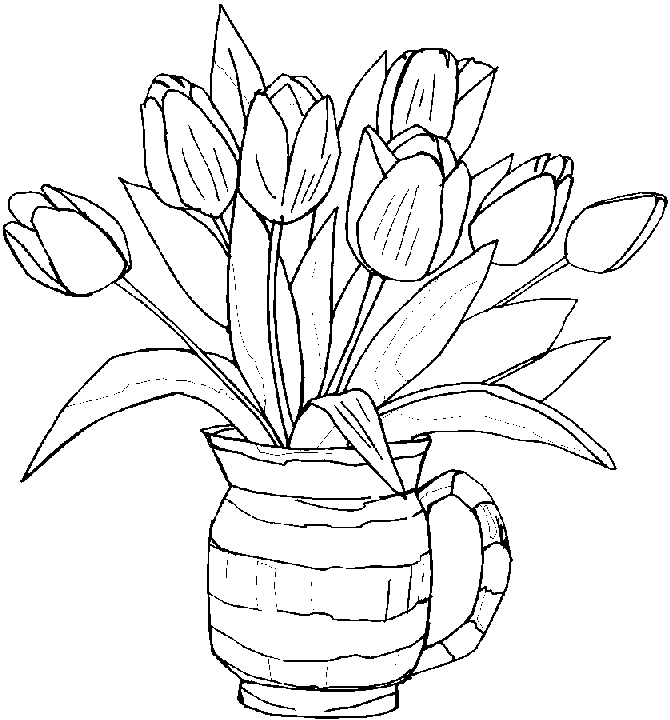 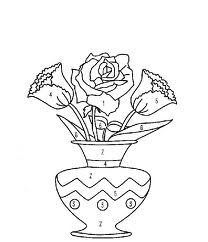 Ответь на вопросы.Сколько цветов в первой вазе? Запиши________________________________. Сколько цветов во второй вазе? Запиши____________________________________.На сколько цветов в первой вазе больше, чем во второй? Запиши пример и реши._____________________________________.Сколько цветов в двух вазах?   Запиши пример и реши_______________________________________.Оценка выполнения данного задания:Максимальное количество баллов – 4Верно определил количество цветов в каждой вазе – 1 баллВерно записал числовое выражение – по 1 баллу за каждоеВерно нашел значения выражений – 1 баллМаксимальное кол-во баллов -1414-12 - баллов – максимальный уровень11-7 баллов –средний уровень5 и менее баллов - низкий уровеньПромежуточная работа по математике для учащихся 2 класса.Цель: определение уровня усвоения учащимися основных знаний и умений по математике к концу II полугодия в начальной школе.Структура проверочной работы.	Проверочная работа содержит 5 заданий, различающихся по содержанию.	На выполнение проверочной работы отводится один урок. Каждый ученик получает текст одного из вариантов проверочной работы, которые отмечает или записывает в бланке ответов свои ответы на задания.Оценка выполнения заданий и работы в целом. За каждое верно выполненное задание базового и повышенного уровней ученик получает один балл. Если задание выполнено неверно или не выполнялось – то выставляется 0 баллов. В зависимости от правильности и полноты ответа за задания высокого уровня ученик получает 2, 1 или 0 баллов. Задача оценивается в 2 баллаОценивание выполнения теста:«высокий уровень » - если ученик выполнил 100% - 92% теста 6 баллов«средний уровень» - если ученик выполнил 91% - 61% теста 5-4 баллов«низкий уровень» - если ученик выполнил 60% и менее % теста 3 и менее баллов1.Решите примеры.    5+6   30+70   84-4-1    17-9  90-50   40+8+22. Сравните выражения.8+7…6+7  18-9…15-93. Найдите периметр треугольника со сторонами 2см., 3см., 5см.4. Решите задачу. Сделай схематический чертёж.У Миши было 12 марок. 5 марок он подарил другу. Сколько марок осталось у Миши. 5. Решите примеры.30-(15+5)=   (11-10)+7= Итоговая тестовая работа по математике для учащихся 2 класса.Цель: определение уровня усвоения учащимися основных знаний и умений по математике к концу II полугодия в начальной школе.Структура проверочной работы.	Проверочная работа содержит 15 заданий, различающихся по содержанию, сложности и типу.По своей сложности задания работы могут быть разделены на две группы.Первая группа – базовые задания, проверяют, как усвоены требования программы. 	 Вторая группа – задания повышенной сложности. 	На выполнение проверочной работы отводится один урок. Каждый ученик получает текст одного из вариантов проверочной работы, которые отмечает или записывает в бланке ответов свои ответы на задания.Оценка выполнения заданий и работы в целом. За каждое верно выполненное задание базового и повышенного уровней ученик получает один балл. Если задание выполнено неверно или не выполнялось – то выставляется 0 баллов. В зависимости от правильности и полноты ответа за задания высокого уровня ученик получает 2, 1 или 0 баллов.Оценивание выполнения теста:«высокий уровень » - если ученик выполнил 100% - 92% теста 14-15 баллов«средний уровень» - если ученик выполнил 91% - 61% теста 13-9 баллов«низкий уровень» - если ученик выполнил 60% и менее % теста менее 8 баллов2 классКласс ___________			Фамилия, имя_____________________________№ п/пЗаданияВарианты ответов1.Вычисли сумму чисел: 59 и 361) 95; 2) 85; 3) 232.Вычисли разность чисел: 72 и 271) 99; 2) 45; 3) 55 3.Сумма чисел 82 и 18 равна:1) 64; 2) 100; 3) 90  4.Разность чисел 100 и 38 равна1) 62; 2) 72; 3) 78 5.Реши выражение: 42 + 24 + 18 + 6  Укажи номер правильного ответа:1) 70; 2) 80; 3) 906.Какое число пропущено в выражении: 100 – □ = 421) 142; 2) 58; 3) 627.Укажи номер выражения, в результате которого получится 8:1)14 : 2; 2) 16 : 2; 3)18 : 2 8.Реши выражение: 8 · 2 + 20  Укажи номер правильного ответа:1) 36; 2) 34; 3) 30  9.Укажи номер выражения, которое решено верно:1) 0 · 72 = 72; 2) 15 · 0 = 0; 3) 45 · 0 = 4510.Укажи номер неравенства, которое решено верно:1) 38 – 20 = 9 + 8; 2) 15 + 8 < 46 – 24; 3) 48 + 6 > 70 – 18  11. Найди значение Х в уравнении: Х + 66 = 881) Х = 32;    2) Х = 12;    3) Х = 2212.Найди периметр прямоугольника со сторонами 4 см и 3 см1) 14 см; 2) 11 см; 3) 7 см; 4) 10 см13.Периметр квадрата . Найди длину каждой стороны этого квадрата.1) 6 см; 2) 4 см;  3) 3 см;14.Реши задачу, выбери номер правильного ответа к ней: 14 цветных карандашей разложили в 2 коробки. По сколько карандашей положили в каждую из коробок?1) по 6 карандашей; 2) по 7 карандашей; 3) по 12 карандашей15.Прочитай задачу, выбери номер правильного решения и ответа к ней: На выполнение домашнего задания по математике ученик потратил 35 минут. Задачу он решал 10 минут, примеры 14 минут. Сколько минут он потратил на решение уравнений?1) 35 – 10 + 14 = 39 (мин.)    2) 35 + 10 – 14 = 31 (мин.)     3) 35 – 10 – 14 = 11 (мин.)